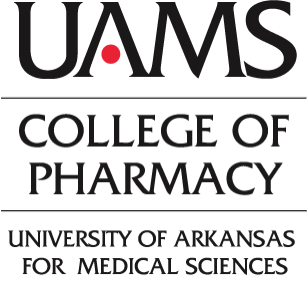 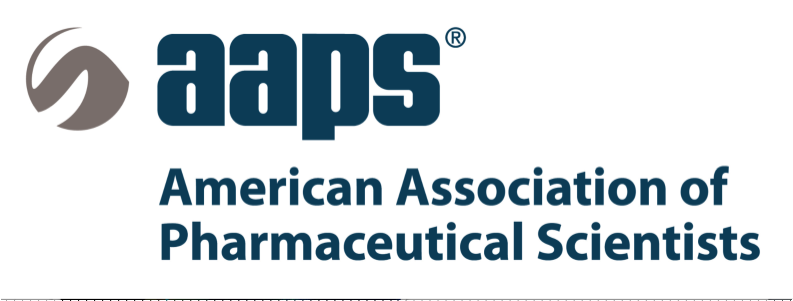 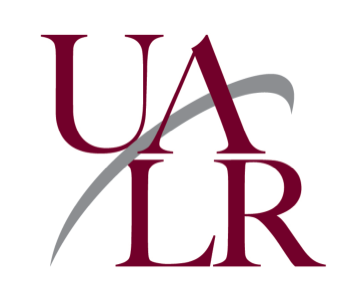 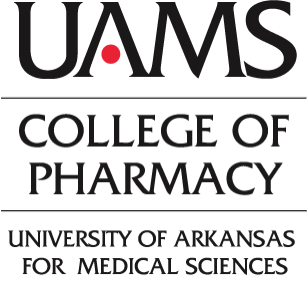 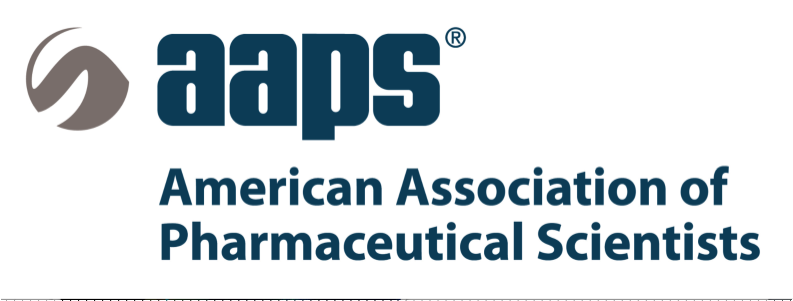 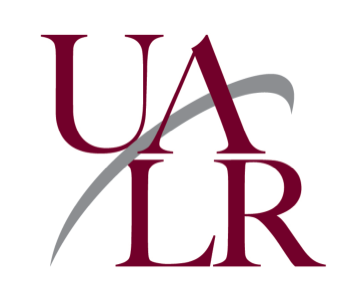 Poster and Podium Presentation GuidelinesAbstract Deadline is *Extended to May 15, 2014 Abstract submission guidelines:Page Limit: One page, not more than 300-wordsMargins:  1”-All sides Font: Times New Roman, size 12 Title: Times New Roman, size 12 in bold, all CAPSAuthors: Include all the names and affiliations - underline presenting author Divided into four sections: Purpose(s), Methods, Results, and Conclusions Include the list of funding sources at the end of the abstract in italicsPlease fill the author information form along with the abstractPlease select one of the presentation options 1) Poster or 2) Poster+ PodiumRegistration will be covered for presenting students whose abstract is accepted for presentation Submit your completed abstract in Word format with the author information to: DDDC2014@gmail.com no later than May 15, 2014. You will be notified about the acceptance of your abstract by May 19, 2014. Abstracts not following the above mentioned guidelines will not be accepted.  Students and post-doctoral fellows can choose to present their research as poster only or poster + podium presentation. There are only few spots available for the podium presentation. Poster Presentation The poster presentations will take place on June 20, 2014. The first author is required to be present at the poster during poster session.Podium Presentation The podium presentation is an opportunity to present and discuss your research in front of a group. The total presentation time will be 20 min (including Q&A). *Presenting authors must register for the conference. Conference registration details are available at conference website: http://ualr.edu/bioinformatics/DDDC2014/Author Information Presenting author detailsPresenter/Speaker name: ____________________________________I am a        Graduate Student            Undergraduate Student          Post-doctoral FellowMailing Address: ___________________________________________			City: ______________________			State: ____		Zip code: ___________d.	Phone number: _______________ Fax: _____________e.	Email address: _______________________Corresponding author detailsName: _________________________________________		Mailing Address: _________________________________________			City______________________ State: ____ Zip code:  __________Phone number: _____________________ Fax: _________________Email address: _________________________Indicate your preferences:      Poster presentation onlyPoster + Podium presentationSample AbstractTYPE TITLE HERE, USE 12PT TIMES NEW ROMAN AND FORMAT ALL CAPS AND BOLD, CENTER ON PAGE (Do not put a period at the end of the abstract title)(Skip single line)Peter Smith1, Paul Jones2, and Corresponding Author*1(Skip single line)1*Department of Pharmaceutical Sciences, University of Arkansas for Medical Sciences, Little Rock, AR 722052Department of Chemistry, University of Arkansas at Little Rock. Little Rock AR 72204(Skip single line)Purpose: Write your abstract body here in Times New Roman (size 12). Limit the length to one page and maximum of 300 words.Methods: Use single-spacing and make everything justified. Set margins at 1” all the way around (Left, Right, Top, and Bottom). Begin each paragraph in the body text of the abstract with a 0.5-inch tab or indent. Do not use additional spacing between paragraphs in the body text of the abstract.Results: Capitalize initial letters of trade names. Use standard abbreviations for units of measure. Other abbreviations should be spelled out in full at first mention, followed by the abbreviation in parentheses.  Exceptions: DNA, RNA, etc.Conclusions: Summarize your mayor finding and conclusions. Include the source funding at the end of the abstract (in italics).You may include figures and/or chemical structures.